K А Р А Р                                                                          ПОСТАНОВЛЕНИЕ01 август  2018  й.                           № 45                              01 августа  2018 г.О согласии с проектом «Генерального плана и Правил землепользования и застройки сельского поселения Биккуловский сельсовет муниципального района Миякинский район Республики Башкортостан»      В соответствии со ст. 28 п. 9 Градостроительного кодекса Российской Федерации, на основании протокола публичных слушаний от 30.07.2018 г.  по Постановлению главы сельского поселения Биккуловский сельсовет муниципального района Миякинский район Республики Башкортостан № 36 от 28.06.2018 года «О вынесении проекта Генерального  плана и Правил землепользования и застройки сельского поселения Биккуловский сельсовет муниципального района Миякинский район Республики Башкортостан на публичные слушания», с учетом заключения о результатах публичных слушаний от 30.07.2018 года,  ПОСТАНОВЛЯЮ:1. Согласовать проект «Генерального плана и Правил землепользования и застройки сельского поселения Биккуловский сельсовет муниципального района Миякинский район Республики Башкортостан» и направить его в Совет сельского поселения Биккуловский сельсовет муниципального района Миякинский район Республики Башкортостан для его утверждения.2. Настоящее постановление разместить в информационно-телекоммуникационной сети "Интернет" на официальном сайте администрации сельского поселения Биккуловский сельсовет муниципального района Миякинский район Республики Башкортостан  http://spbikkulovski.ru и  обнародовать на информационном стенде в здании администрации сельского поселения Биккуловский сельсовет муниципального района Миякинский район Республики Башкортостан по адресу: Республика Башкортостан, Миякинский район, с. Садовый, ул. Фестивальная, 2/1.3. Контроль за исполнением данного постановления  оставляю за собой.Глава сельского поселенияБиккуловский сельсовет 	                    			              И.Р. ЗагидуллинБашkортостан Республикаhы              Миeкe районы                             муниципаль районыныn                         Яnы Kарамалы ауыл                   советы ауыл билeмehе                Хакимиeте  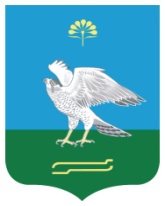 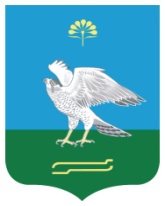 Администрация сельского           поселения Биккуловский сельсовет муниципального района  Миякинский район                        Республики Башкортостан